PSrc Orchestra PROGRAMHigh School Orchestra ChairEmma RainoffEmma.rainoff@robeson.k12.nc.us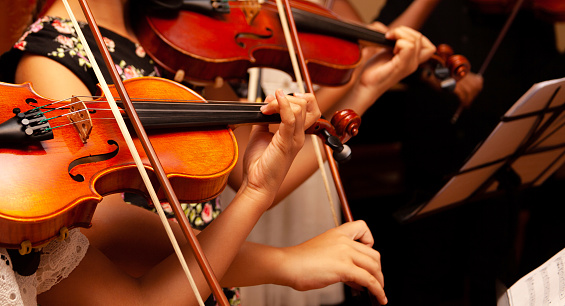 Vision for PSRC OrchestraPSRC Orchestra